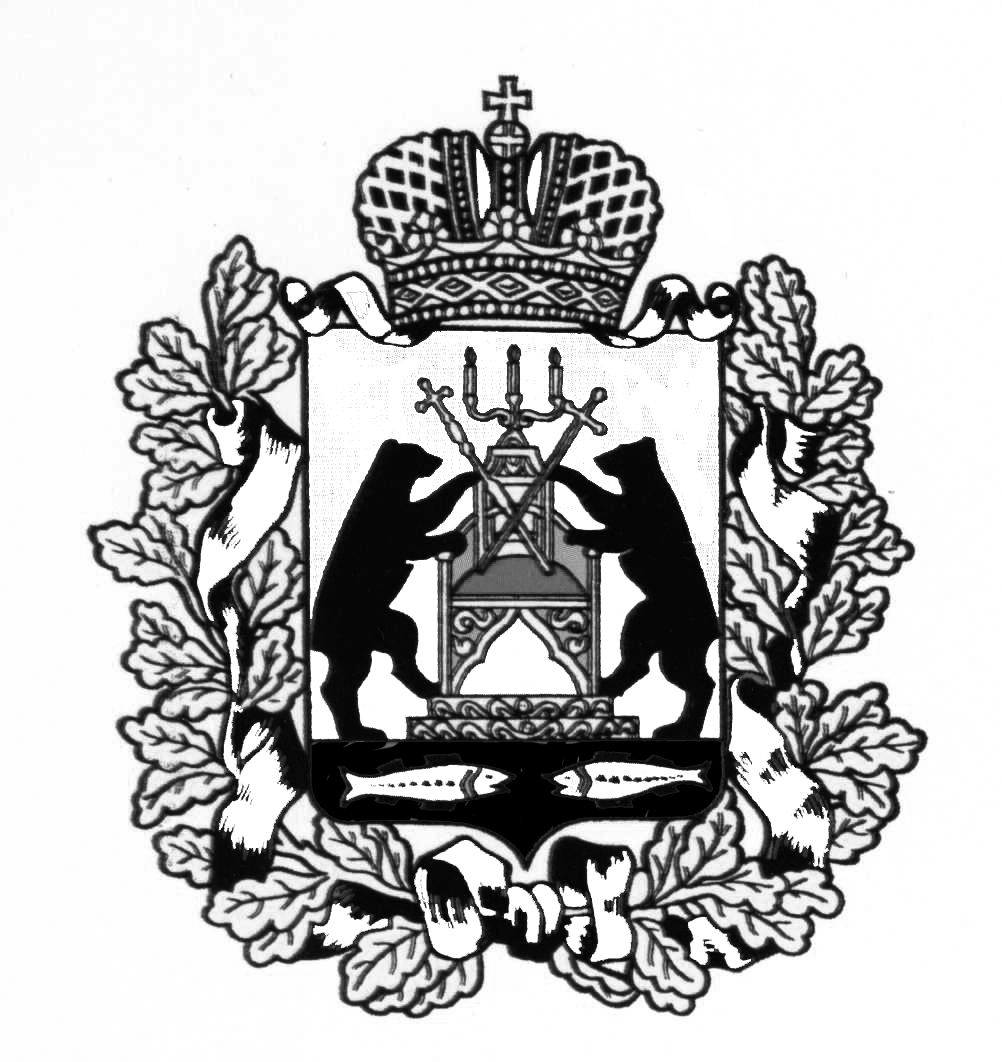 АДМИНИСТРАЦИЯ МОЛВОТИЦКОГО СЕЛЬСКОГО ПОСЕЛЕНИЯП О С Т А Н О В Л Е Н И Е03.02.2016  № 3с. МолвотицыО внесении изменений в постановление Администрации сельского поселения от 30.10.2014 № 61          В соответствии со статьей 179 Бюджетного кодекса Российской Федерации, постановлением Администрации Молвотицкого сельского поселения от 03.10.2014 № 53 «Об утверждении порядка принятия решений о  разработке   муниципальных программ Молвотицкого сельского поселения, их формирования и  реализации», Администрация Молвотицкого сельского поселения ПОСТАНОВЛЯЕТ:       1. Внести изменения в постановление Администрации сельского поселения от 30.10. 2014 г. № 61 «Об утверждении муниципальной программы «Организация и осуществление мероприятий по работе с детьми и молодёжью в Молвотицком сельском поселении на 2015 по 2017 годы»      1.1 Изложив пункт 6 ПАСПОРТА муниципальной программы Молвотицкого сельского поселения в следующей редакции:«6. Объемы и источники финансирования муниципальной программы в целом и по годам реализации (тыс. руб.):   «  1.2   Изложив Мероприятия муниципальной программы Молвотицкого сельского поселения в следующей редакции:«Мероприятия муниципальной программы  Молвотицкого сельского поселения «Организация и осуществление мероприятий по работе с детьми и молодёжью в Молвотицком сельском поселении на 2015 по 2017 годы»2. Настоящее постановление подлежит официальному опубликованию в информационном бюллетени и на официальном сайте Молвотицкого сельского поселения и вступает в силу с 1 января 2016 года.Главасельского поселения   Н.В.НикитинГодИсточник финансированияИсточник финансированияИсточник финансированияИсточник финансированияИсточник финансированияГодобластной
бюджетфедеральный
бюджетБюджет поселениявнебюджетные
средствавсего1234562015--1,0-1,02016--1,4-1,42017--1,0-1,0ВСЕГО--3.4-3.4№ 
п/пНаименование 
мероприятияИсполнитель 
мероприятияСрок реализацииЦелевой 
показатель 
(номер целевого показателя из паспорта программыИсточник финансированияОбъем финансирования по годам (тыс.руб.)Объем финансирования по годам (тыс.руб.)Объем финансирования по годам (тыс.руб.)№ 
п/пНаименование 
мероприятияИсполнитель 
мероприятияСрок реализацииЦелевой 
показатель 
(номер целевого показателя из паспорта программыИсточник финансирования2015201620171234567891. Задача 1: Проведение мероприятий для детей и молодежи  Задача 1: Проведение мероприятий для детей и молодежи  Задача 1: Проведение мероприятий для детей и молодежи  Задача 1: Проведение мероприятий для детей и молодежи  Задача 1: Проведение мероприятий для детей и молодежи  Задача 1: Проведение мероприятий для детей и молодежи  Задача 1: Проведение мероприятий для детей и молодежи  Задача 1: Проведение мероприятий для детей и молодежи 1.1.Участие молодежи поселения в мероприятиях патриотической направленности (День призывника, 9 Мая и.т.д.)Администрация Молвотицкого сельского поселенияОтдел военного комиссариата Новгородской области по Демянскому и Маревскому району2015-2017 годы1.1.1Бюджет поселения 1,01.41.0Задача 2: Координация деятельности патриотических формирований, общественных объединений, различных организаций по патриотическому воспитанию населения поселения и допризывной подготовке молодежи к военной службе.Задача 2: Координация деятельности патриотических формирований, общественных объединений, различных организаций по патриотическому воспитанию населения поселения и допризывной подготовке молодежи к военной службе.Задача 2: Координация деятельности патриотических формирований, общественных объединений, различных организаций по патриотическому воспитанию населения поселения и допризывной подготовке молодежи к военной службе.Задача 2: Координация деятельности патриотических формирований, общественных объединений, различных организаций по патриотическому воспитанию населения поселения и допризывной подготовке молодежи к военной службе.Задача 2: Координация деятельности патриотических формирований, общественных объединений, различных организаций по патриотическому воспитанию населения поселения и допризывной подготовке молодежи к военной службе.Задача 2: Координация деятельности патриотических формирований, общественных объединений, различных организаций по патриотическому воспитанию населения поселения и допризывной подготовке молодежи к военной службе.Задача 2: Координация деятельности патриотических формирований, общественных объединений, различных организаций по патриотическому воспитанию населения поселения и допризывной подготовке молодежи к военной службе.Задача 2: Координация деятельности патриотических формирований, общественных объединений, различных организаций по патриотическому воспитанию населения поселения и допризывной подготовке молодежи к военной службе.1.2.Участие молодежи в патриотических клубах, центрах, объединениях Администрация Молвотицкого сельского поселенияОтдел военного комиссариата Новгородской области по Демянскому и Маревскому району2015-2017 годы1.2.1Финансирование не требует-ся---Задача 3: Организация работы  по увековечению памяти погибших при защите Отечества на территории поселения и использованию поисковой работы в вопросах патриотического воспитанияЗадача 3: Организация работы  по увековечению памяти погибших при защите Отечества на территории поселения и использованию поисковой работы в вопросах патриотического воспитанияЗадача 3: Организация работы  по увековечению памяти погибших при защите Отечества на территории поселения и использованию поисковой работы в вопросах патриотического воспитанияЗадача 3: Организация работы  по увековечению памяти погибших при защите Отечества на территории поселения и использованию поисковой работы в вопросах патриотического воспитанияЗадача 3: Организация работы  по увековечению памяти погибших при защите Отечества на территории поселения и использованию поисковой работы в вопросах патриотического воспитанияЗадача 3: Организация работы  по увековечению памяти погибших при защите Отечества на территории поселения и использованию поисковой работы в вопросах патриотического воспитанияЗадача 3: Организация работы  по увековечению памяти погибших при защите Отечества на территории поселения и использованию поисковой работы в вопросах патриотического воспитанияЗадача 3: Организация работы  по увековечению памяти погибших при защите Отечества на территории поселения и использованию поисковой работы в вопросах патриотического воспитания1.3.Участие молодежи поселения в поисковой деятельности Администрация Молвотицкого сельского поселенияОтдел военного комиссариата Новгородской области по Демянскому и Маревскому району2015-2017 годы1.3.1Финансирование не требуется---ИТОГО1.01.41.0